శ్రీమతి. అనిత రామచంద్రన్, ఐ.ఎ.ఎస్.,					మిషన్ డైరెక్టర్.	ఉత్తరము నెం. 2915/  సామాజిక భద్రత/ D2/ అభయహస్తం/ 2012-13    తేది :   /04/2013విషయము: సామజిక భద్రతా విభాగం – అభయహస్తం- పెన్షన్ ఆగిపోయిన పెన్షనర్స్ ను తిరిగి  రోల్ బ్యాక్  చేయుట- అభయహస్తం నమోదు సమయములో ప్రీమియం కట్టి అనివార్య కారణములవలన ఆన్ లైన్ లో పొందు పరచలేక పోయిన వారిని తిరిగి నమోదు చేయించుట కొరకు – సూచనలు. *****ఫైన తెలిపిన విషయానుసారం ఏదేని కారణములచేత  పెన్షన్ ఆగిపోయిన పెన్షనర్స్ యొక్క పేర్లను తిరిగి రోల్ బ్యాక్ చేయించుటకు వారి వివరములను అనుభందము-1 లో తెలిపిన విధముగా పొందుపరచి సంబంధిత పీఆర్.పీ ,స్పెషలిస్ట్ మరియు పథకసంచాలకుని యొక్క సంతకములతో  మెప్మా కు పంపించవలయును మరియు పెన్షన్  ఆగిపోయినందుకు తగిన కారణములను ఆఖరున వివరముగా తెలుపవలయును.మరియు మొట్టమొదట అభయహస్తం నమోదు సమయములో అర్హులైన సంఘ సభ్యుల నుంచి  ప్రీమియంను సేకరించి మున్సిపాలిటి స్థాయిలో వారియొక్క పేర్లను ఆన్ లైన్ లో పొందు పరచలేక పోయిన వారిని తిరిగి నమోదు చేయించుట కొరకు అనుభందము- 2 లో తెలిపిన విధముగా వివరములను తిరిగి పూరించి 31.05.2013 లోపు పంపించవలసినదిగా కోరుతున్నాము.సం/ శ్రీ విద్యాధర్ మిషన్ డైరెక్టర్అనుభందము-1అనుభందము- 2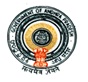  ఇందిరా క్రాంతి పథంపట్టణ పేదరిక నిర్మూలన సంస్థ 3వ అంతస్థు, ఇ-ఇన్-చీఫ్ (పి.హెచ్) ఆఫీస్ కాంప్లెక్సు, ఎ. సి. గార్డ్స్, హైదరాబాద్ -500004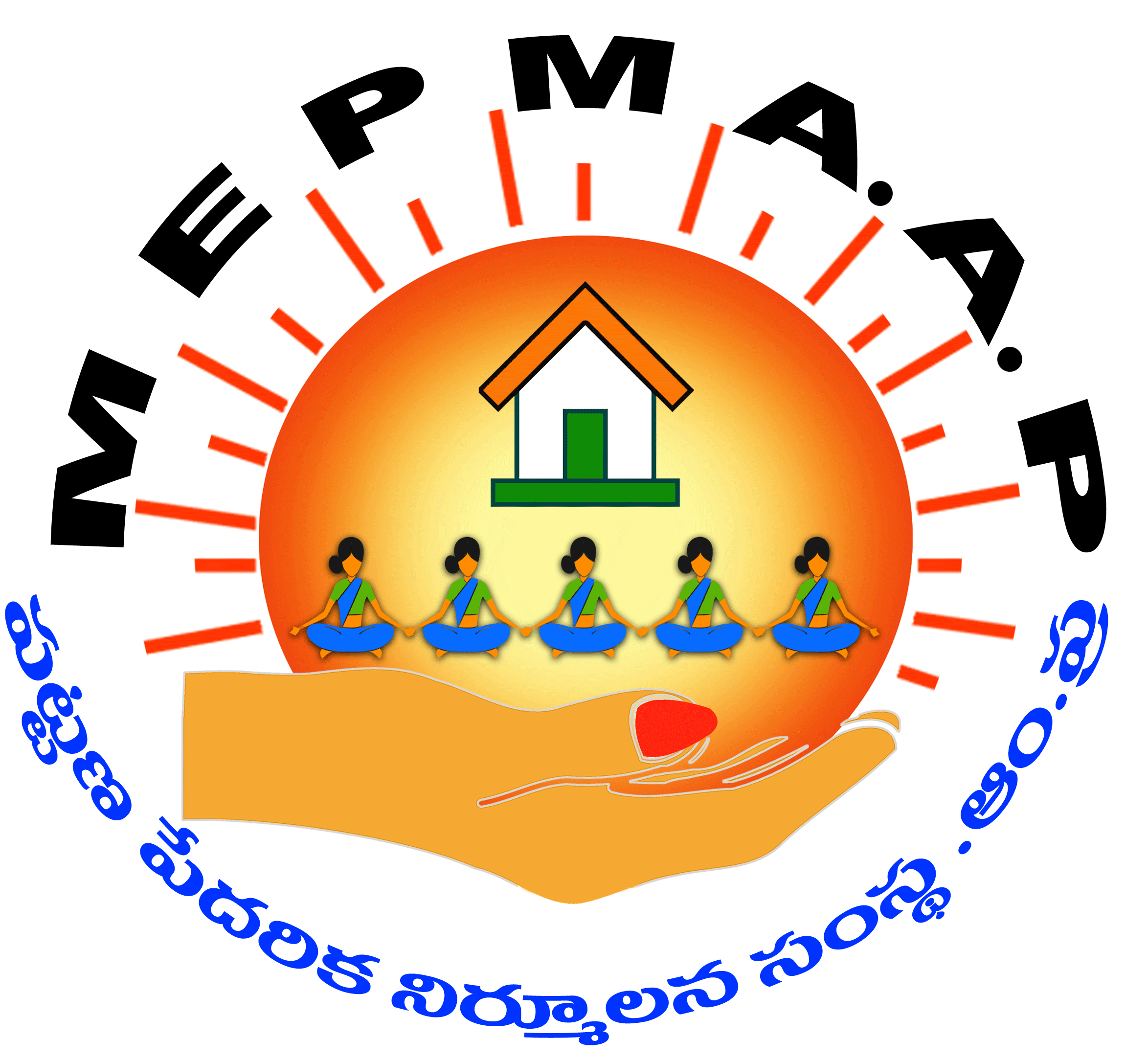 